รายงานการปฏิบัติราชการประจำเดือนมกราคม
ประจำปีงบประมาณ พ.ศ.2567
สถานีตำรวจภูธรปางมะค่างานสอบสวน 	   เมื่อวันที่ 15 มกราคม 2567 นำโดย พ.ต.อ.นเรศ พูลหน่าย รอง ผบก.ภ.จว.กำแพงเพชร และ พ.ต.ท.สิวะพรรษ์ ศรีหิรัญญกุล รอง ผกก.(สอบสวน) กลุ่มงานสอบสวน ภ.จว.กำแพงเพชร พร้อมด้วยเจ้าหน้าที่กลุ่มงานสอบสวน ภ.จว.กำแพงเพชร  ได้มาตรวจสำนวนการสอบสวนตามวงรอบ ปีงบประมาณ 2566 จำนวน 3 สภ. คือ สภ.ปางศิลาทอง,สภ.ปางมะค่า และ สภ.คลองลานตามคำสั่ง ตร.ที่ 419/56 ลง 1 ก.ค. 56 และ ได้ทดสอบความรู้ พงส. เกี่ยวกับอาชญากรรมทางเทคโนโลยี, การไกล่เกลี่ยข้อพิพาทคดีอาญาและ ตามคำสั่ง ตร.ที่ 182/2566	
	      
      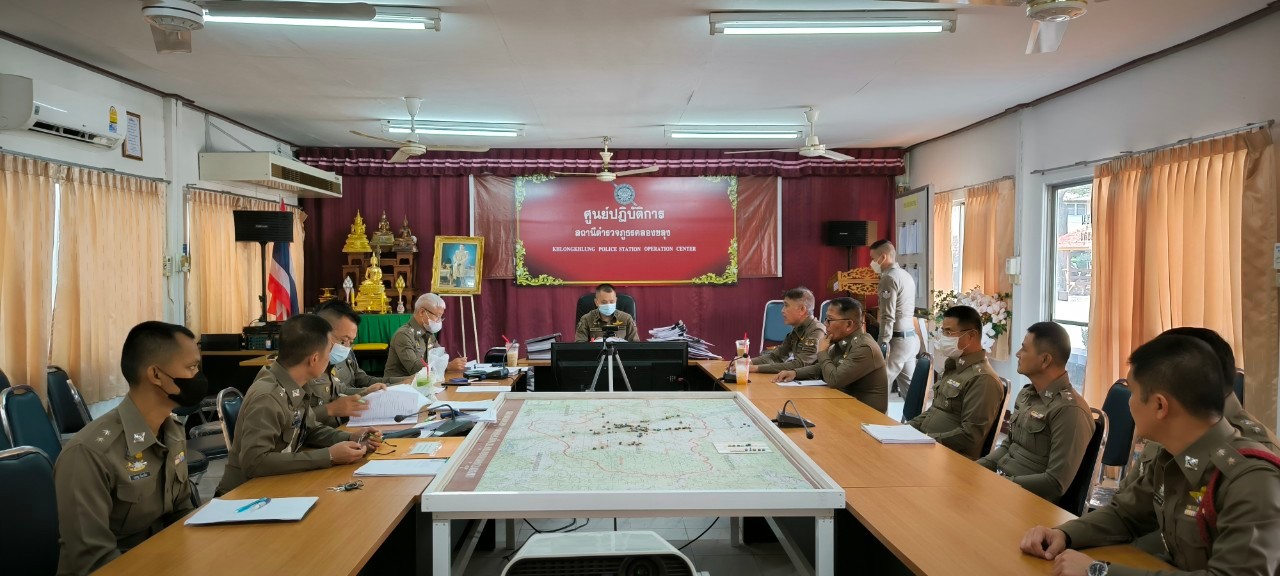 